УКАЗГЛАВЫ РЕСПУБЛИКИ СЕВЕРНАЯ ОСЕТИЯ-АЛАНИЯО РАБОЧЕЙ ГРУППЕ ПО ДЕЛАМ КАЗАЧЕСТВА ПРИ ГЛАВЕРЕСПУБЛИКИ СЕВЕРНАЯ ОСЕТИЯ-АЛАНИЯВ целях совершенствования работы, направленной на реализацию единой государственной политики в отношении российского казачества, в соответствии со Стратегией развития государственной политики Российской Федерации в отношении российского казачества до 2020 года, утвержденной Президентом Российской Федерации от 15 сентября 2012 года N Пр-2789, постановляю:1. Создать рабочую группу по делам казачества при Главе Республики Северная Осетия-Алания.2. Утвердить прилагаемые Положение о рабочей группе по делам казачества при Главе Республики Северная Осетия-Алания и ее состав.3. Настоящий Указ вступает в силу со дня его подписания.ГлаваРеспублики Северная Осетия-АланияВ.БИТАРОВВладикавказ6 февраля 2018 годаN 23УтвержденоУказом ГлавыРеспублики Северная Осетия-Аланияот 6 февраля 2018 г. N 23ПОЛОЖЕНИЕО РАБОЧЕЙ ГРУППЕ ПО ДЕЛАМ КАЗАЧЕСТВА ПРИ ГЛАВЕРЕСПУБЛИКИ СЕВЕРНАЯ ОСЕТИЯ-АЛАНИЯ1. Рабочая группа по делам казачества при Главе Республики Северная Осетия-Алания (далее - Рабочая группа) является коллегиальным совещательным органом при Главе Республики Северная Осетия-Алания, образованным в целях организации работы по взаимодействию с казачьими общественными объединениями и казачьими обществами Республики Северная Осетия-Алания.2. В своей деятельности Рабочая группа руководствуется законодательством Российской Федерации, законодательством Республики Северная Осетия-Алания и настоящим Положением.3. Основными задачами Рабочей группы являются:обеспечение взаимодействия органов исполнительной власти Республики Северная Осетия-Алания, территориальных органов федеральных органов исполнительной власти и органов местного самоуправления в Республике Северная Осетия-Алания с казачьими обществами;анализ деятельности казачьих обществ и подготовка предложений по привлечению членов казачьих обществ к государственной и иной службе с учетом возможностей казачьих обществ и потребностей органов исполнительной власти Республики Северная Осетия-Алания в привлечении казаков (по основным направлениям деятельности казачьих обществ);подготовка предложений по привлечению членов казачьих обществ в рамках законодательства к поддержанию общественного порядка, охране Государственной границы Российской Федерации, к охране государственной, муниципальной и частной собственности, мероприятиям по предупреждению и ликвидации последствий стихийных бедствий, по обеспечению пожарной безопасности, гражданской и территориальной обороне, охране природных ресурсов и по обеспечению экологической безопасности, охране объектов обеспечения жизнедеятельности населения;разработка методических рекомендаций и оказание содействия органам исполнительной власти и местного самоуправления в части реализации Стратегии развития государственной политики Российской Федерации в отношении российского казачества до 2020 года, утвержденной Президентом Российской Федерации от 15 сентября 2012 года N Пр-2789, на территории Республики Северная Осетия-Алания;разработка методических рекомендаций по экономической и административной поддержке органами исполнительной власти и органами местного самоуправления муниципальных образований Республики Северная Осетия-Алания казачьих обществ, зарегистрированных в установленном порядке на территории Республики Северная Осетия-Алания;разработка методических рекомендаций для образовательных организаций с казачьим компонентом;взаимодействие с казачьими обществами в вопросах организации сельского туризма, этнокультурных казачьих центров, рекреационных площадок с казачьим компонентом, развития и популяризации казачьей культуры, самобытности, традиционных видов казачьего спорта;организация участия членов казачьих обществ в федеральных и республиканских целевых программах;подготовка предложений по совершенствованию законодательства Республики Северная Осетия-Алания по указанным вопросам.4. Состав Рабочей группы утверждается Главой Республики Северная Осетия-Алания.5. В состав Рабочей группы могут входить представители органов государственной власти Республики Северная Осетия-Алания, территориальных органов федеральных органов исполнительной власти, органов местного самоуправления в Республике Северная Осетия-Алания, атаманы, иные представители казачьих обществ.6. Для оказания консультационной помощи к участию в Рабочей группе могут привлекаться представители государственных, муниципальных и частных учреждений, научных и общественных организаций.7. Решение текущих вопросов деятельности Рабочей группы и координация работы ее членов осуществляются руководителем Рабочей группы, его заместителем и ответственным секретарем Решения, принятые на заседаниях Рабочей группы, оформляются протоколом, который подписывает руководитель Рабочей группы.8. Рабочая группа в соответствии с возложенными на нее задачами может создавать из числа своих членов, а также из числа привлеченных к ее работе специалистов, не входящих в ее состав, секторы и экспертно-консультативные группы.9. Рабочая группа для выполнения своих задач имеет право:запрашивать в установленном порядке у органов исполнительной власти Республики Северная Осетия-Алания, территориальных органов федеральных органов исполнительной власти, органов местного самоуправления в Республике Северная Осетия-Алания и их должностных лиц и организаций информацию, документы и материалы, необходимые для работы Рабочей группы;приглашать на свои заседания должностных лиц территориальных органов федеральных органов исполнительной власти, органов исполнительной власти Республики Северная Осетия-Алания, органов местного самоуправления в Республике Северная Осетия-Алания, представителей казачьих организаций и казачьих обществ;направлять членов Рабочей группы для участия в мероприятиях, проводимых казачьими обществами, органами исполнительной власти Республики Северная Осетия-Алания и органами местного самоуправления в Республике Северная Осетия-Алания, на которых обсуждаются вопросы, касающиеся российского казачества;анализировать деятельность казачьих обществ и казачьих общественных организаций по направлению своей работы, готовить предложения по ее совершенствованию;запрашивать от казачьих общественных организаций и казачьих обществ информацию, необходимую для анализа их деятельности.10. Члены рабочей группы:по поручению руководителя Рабочей группы координируют деятельность и могут принимать участие в заседаниях соответствующих муниципальных рабочих групп и комиссий, деятельность которых связана с казачьими обществами;по поручению руководителя Рабочей группы могут принимать участие в собраниях (сходах, кругах) казачьих общественных организаций и казачьих обществ.11. Основной формой работы Рабочей группы являются ее заседания, которые проводятся по мере необходимости, но не реже одного раза в квартал. Члены и участники Рабочей группы работают на безвозмездной основе. Решения принимаются большинством голосов от числа членов Рабочей группы, участвующих в голосовании, и оформляются протоколом. При равенстве голосов голос председательствующего на заседании Рабочей группы является решающим. Принимаемые решения носят рекомендательный характер.12. Рабочая группа осуществляет свою работу в соответствии с планом, утверждаемым руководителем Рабочей группы.13. О проделанной работе и принятых решениях руководитель Рабочей группы информирует Главу Республики Северная Осетия-Алания.УтвержденУказом ГлавыРеспублики Северная Осетия-Аланияот 6 февраля 2018 г. N 23СОСТАВРАБОЧЕЙ ГРУППЫ ПО ДЕЛАМ КАЗАЧЕСТВА ПРИ ГЛАВЕРЕСПУБЛИКИ СЕВЕРНАЯ ОСЕТИЯ-АЛАНИЯУтратил силу с 13.12.2021.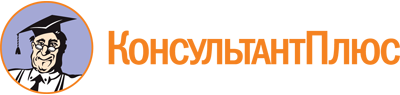 Указ Главы Республики Северная Осетия-Алания от 06.02.2018 N 23
(ред. от 13.12.2021)
"О рабочей группе по делам казачества при Главе Республики Северная Осетия-Алания"
(вместе с "Положением о рабочей группе по делам казачества при Главе Республики Северная Осетия-Алания")Документ предоставлен КонсультантПлюс

www.consultant.ru

Дата сохранения: 10.11.2022
 6 февраля 2018 годаN 23Список изменяющих документов(в ред. Указа Главы Республики Северная Осетия-Аланияот 13.12.2021 N 433)П. 2 утратил силу с 13.12.2021 в части состава рабочей группы.